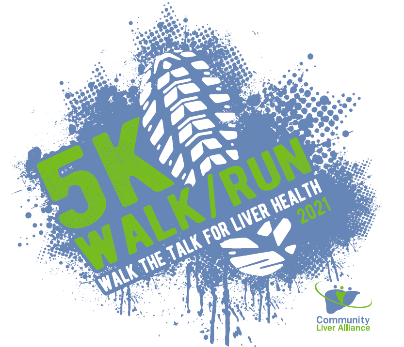 Registration List for the 5K Walk/RunSaturday, September 18, 2021Or Register Online at:https://p2p.onecause.com/clawalkTEAM NAME: _____________________________________________NameEmailAddressDate of BirthGenderPhone T-shirt Size